D  2. B  3. B  4. C  5.D   6.B   7.C  8. B  9.E   10.B   11. A  12. B  13.C   14.D    15.A   16.D                                                       17. C   18. E  19. D  20. A  21.D   22. C   23. B  24.D   25. A  26. E  27.D   28.C1.2.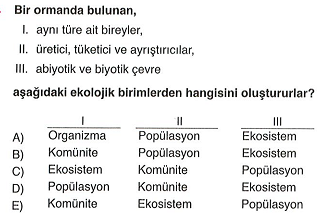 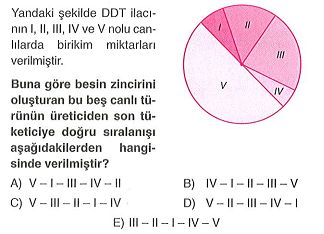 3.4.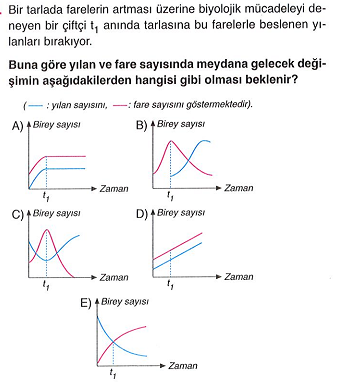 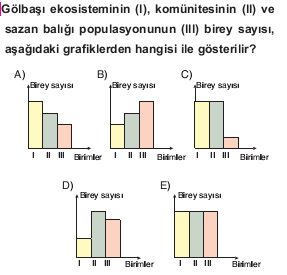 5.6.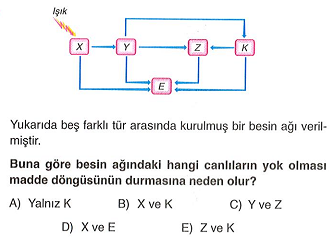 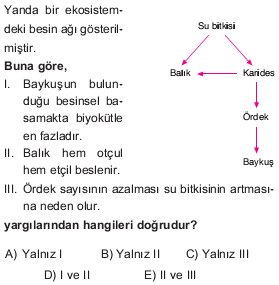 7.8.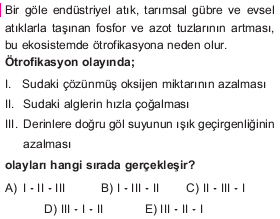 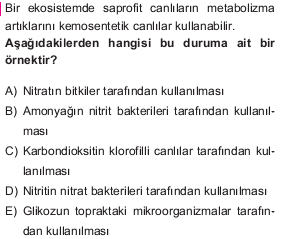 9.10.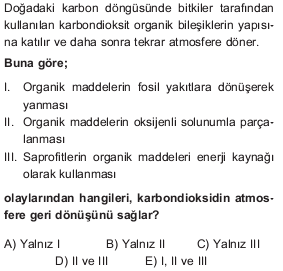 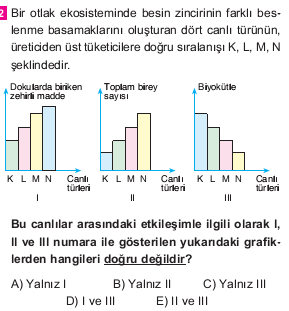 11.12.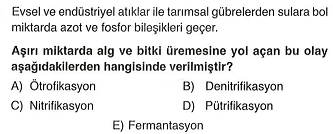 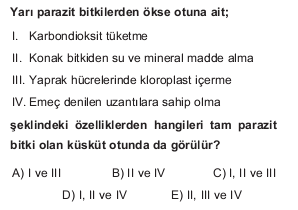 13.14.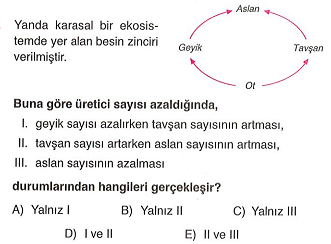 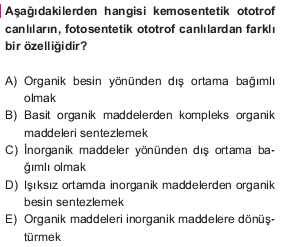 15.16.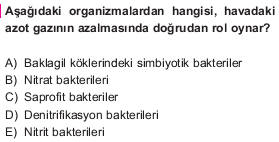 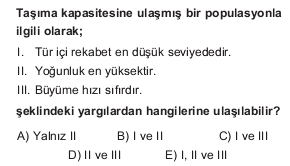 17.18.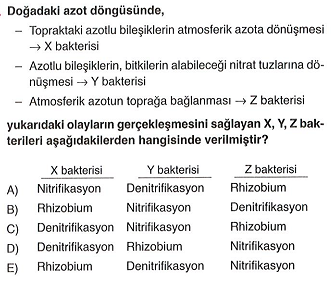 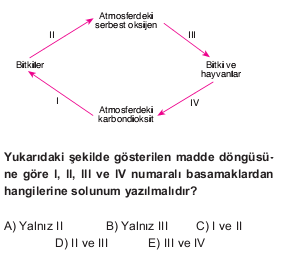 19.20.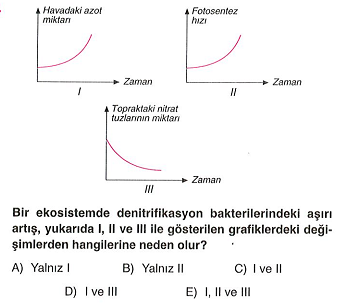 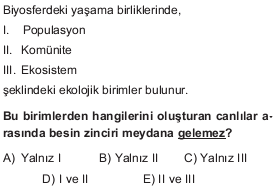 21.22.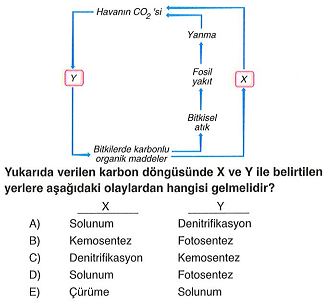 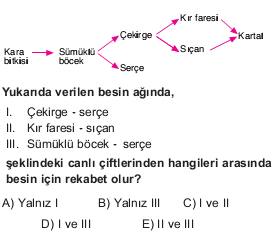 23.24.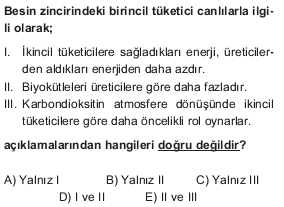 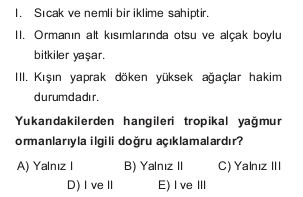 25.26.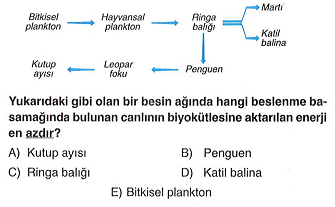 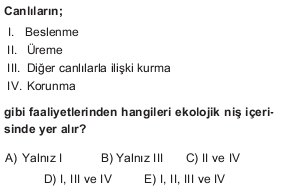 27.28.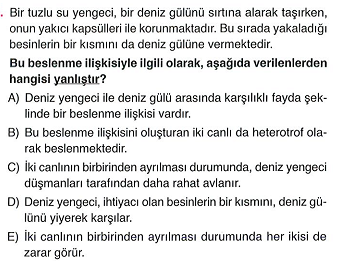 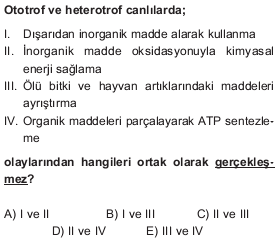 